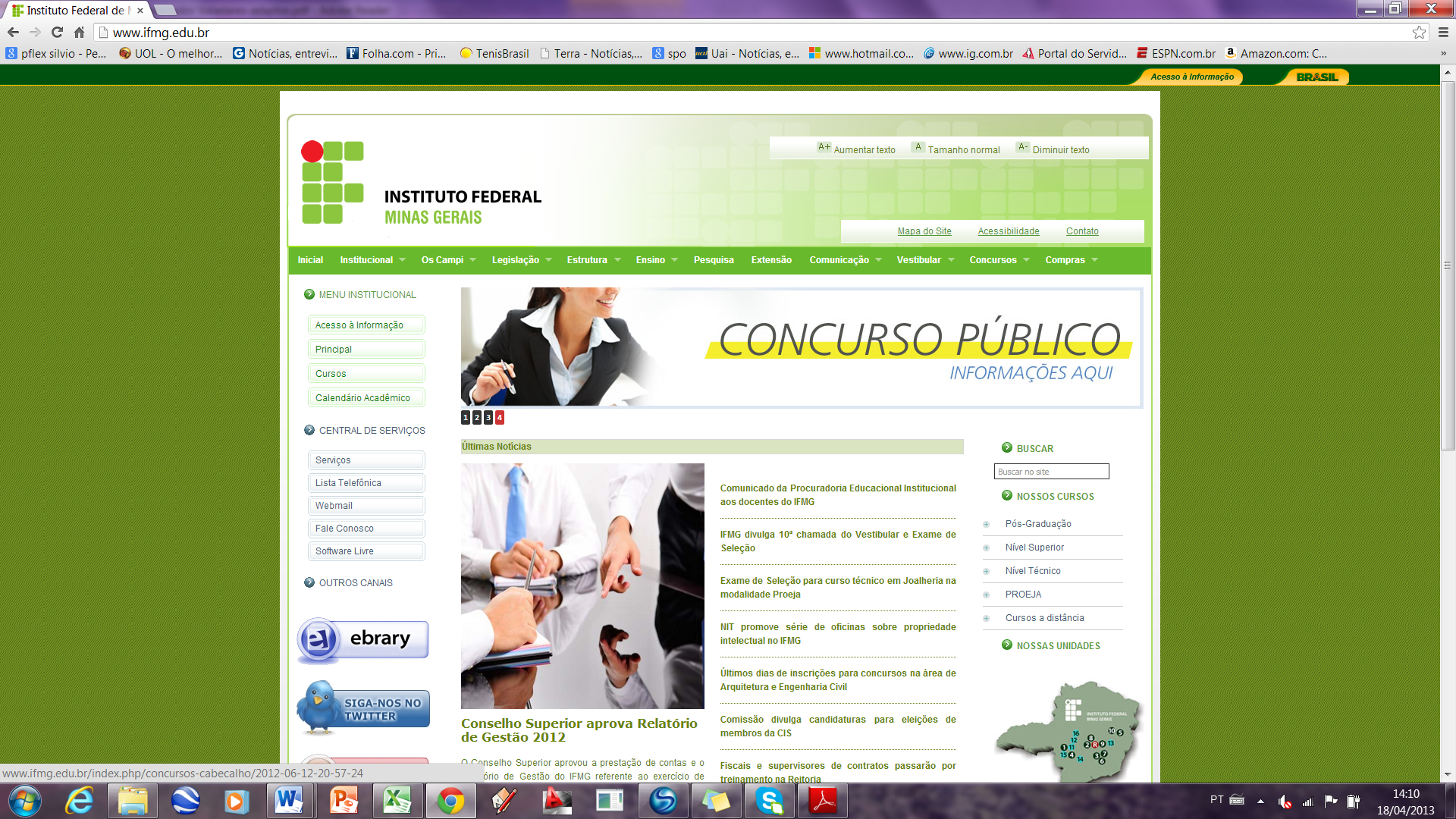 ANEXO VIIRELATÓRIO INDIVIDUAL PARA CERTIFICAÇÃO POR TERMINALIDADE ESPECÍFICA  (RIC)Assinatura do professor responsável pela disciplina:________________________________________Assinatura do(a) pedagogo(a):___________________________________________________________Assinatura da Coordenação do NAPNEE: ________________________________________________Data: ____/____/______.CURSO:ESTUDANTE:DOCENTES:PERÍODO LETIVO:CARGA HORÁRIA:DIFICULDADES APRESENTADAS PELO(A) ALUNO(A) NO INÍCIO DO PERÍODO LETIVO:EVOLUÇÃO DO(A) ALUNO(A) QUANTO AOS OBJETIVOS E CONTEÚDOS SELECIONADOS (Preencher em conformidade com o PEI):DESEMPENHO GERAL DO(A) ALUNO(A) QUANTO (Considerar também a adequação das adaptações feitas: se foram suficientes, etc.):aos instrumentos avaliativos utilizados:aos objetivos e conteúdos curriculares de caráter funcional e prático (consciência de si, posicionamento diante do outro, cuidados pessoais e de vida diária):ao relacionamento interpessoal e intrapessoal:às atividades práticas:ao exercício da autonomia:OBSERVAÇÕES SOBRE AS ADEQUAÇÕES FEITAS NOS CRITÉRIOS DE AVALIAÇÃO (Foram adequados? o que poderia funcionar melhor? Sugestões?):CONSIDERAÇÕES SOBRE O APOIO COMPLEMENTAR REALIZADO (Funcionou de quê forma? Como foi o aproveitamento pelo(a) aluno(a)? Sugestões?):COMPETÊNCIAS E HABILIDADES PROFISSIONAIS DESENVOLVIDAS PELO(A) ALUNO(A) (Preenchimento em conformidade com o PEI):RESULTADO FINAL NA DISCIPLINA CONSIDERANDO OS OBJETIVOS CURRICULARES ADAPTADOS:(   ) APROVADO(   ) REPROVADO POR NOTA(   ) REPROVADO POR FALTA(   ) DESISTENTEENCAMINHAMENTOS RELACIONADOS A ADAPTAÇÕES NA TEMPORALIDADE (Em caso de reprovação, que objetivos/conteúdos foram concluídos satisfatoriamente? Que objetivos e conteúdos devem ser trabalhados na Dependência?):CONSIDERAÇÕES GERAIS: